Положениео разработке и утверждении основной профессиональной образовательной программы Общие положения1. Настоящее положение, разработано в соответствии с Федеральным законом РФ «Об образовании в Российской Федерации» от 12 декабря  2012г. № 273-ФЗ РФ; Федеральными государственными образовательными стандартами среднего профессионального образования по профессиям и специальностям.  2. Основная профессиональная образовательная программа (далее - ОПОП) среднего профессионального образования обеспечивает достижение обучающимися результатов обучения, установленных соответствующими федеральными государственными стандартами.2. Требования к структуре и оформлению ОПОП 1. Структура ОПОП включает в себя следующие разделы и документы: - протокол согласования ОПОП с работодателем,- общие положения, - характеристику профессиональной деятельности выпускников (область и объекты профессиональной деятельности, виды профессиональной деятельности),- требования к результатам освоения ОПОП (перечень общих и профессиональных компетенций, специальные требования работодателей с учетом потребностей регионального рынка труда), - документы, определяющие содержание и организацию образовательного процесса (календарный учебный график, учебный план, перечень учебных дисциплин, практик, МДК), - ресурсное обеспечение основной профессиональной программы,- рабочие программы учебных дисциплин (далее УД), - рабочие программы профессиональных модулей (далее ПМ),- рабочие программы практик3. Порядок разработки ОПОП 1. Перед началом разработки ОПОП ГБПОУ РК  «Костомукшский политехнический колледж» (далее – Колледж) определяет ее специфику с учетом направленности на удовлетворение потребностей рынка труда и работодателей, конкретизирует конечные результаты обучения в виде компетенций, умений и знаний, приобретаемого практического опыта. 2. Основные виды профессиональной деятельности, к которым готовится выпускник, должны определять содержание ОПОП, которая разрабатывается Колледжем совместно с заинтересованными работодателями. 3. При формировании ОПОП Колледж:- имеет право использовать объем времени, отведенный на вариативную часть циклов ОПОП, увеличивая при этом объем времени, отведенный на дисциплины и модули обязательной части, либо вводя новые дисциплины и модули в соответствии с потребностями работодателей и спецификой деятельности обучающихся; - ежегодно обновлять основную профессиональную образовательную программу (в части состава учебных дисциплин и профессиональных модулей, установленных колледжем в учебном плане, и (или) содержания рабочих программ учебных дисциплин и профессиональных модулей, программ учебной и производственной практик, методических материалов, обеспечивающих реализацию соответствующей образовательной технологии) с учетом запросов работодателей, особенностей развития региона, науки, культуры, экономики, техники, технологий и социальной сферы в рамках, установленных федеральными государственными образовательными стандартами. 4. Рабочая группа предварительно изучает ФГОС по направлениям подготовки обучающихся с видами деятельности, общими компетенциями (ОК) и профессиональными компетенциями (далее ПК), требованиями к знаниям, умениям и профессиональному опыту (IV и V разделы ФГОС СПО) и готовит свои предложения по распределению обязательной и вариативной части ОПОП. 5. Вариативная часть ОПОП дает возможность расширения и/или углубления подготовки, определяемой содержанием обязательной части ФГОС, получения дополнительных компетенций, умений и знаний, необходимых для обеспечения конкурентоспособности выпускника. 6. Представители работодателей в соответствии с заявленными требованиями к умениям и знаниям имеют право рекомендовать ввести дополнительные регионально-значимые УД, с указанием объема времени на их усвоение с учетом потребностей регионального рынка труда. 7. Требования к дополнительным образовательным результатам может включать в себя: - дополнительные умения и знания выпускников, освоение которых позволит им выполнять работу по профилю своей профессии; - дополнительные профессиональные компетенции выпускников, связанные с производственными технологиями, предметами, средствами труда, особенностями организации труда в соответствующей отрасли региона (в соответствии со специальностью). 8. После обсуждения ОПОП рекомендуется к утверждению / обновлению на педагогическом совете ГБПОУ РК «Костомукшский политехнический колледж». На титульном листе ОПОП ставится дата утверждения, подпись директора и печать. 9. Разработанная и утвержденная ОПОП хранится в учебной части  Колледжа, в котором она реализуется, а также в электронном виде. 4. Структура учебного плана 1. Учебный план состоит из титульного листа, сводных данных по бюджету времени (в неделях) плана учебного процесса, пояснительной записки, и перечня кабинетов, лабораторий и др. для подготовки по специальности СПО.2. Требования к оформлению учебного плана.2.1. В титульной части учебного плана указываются:- сведения об утверждении учебного плана;- наименование образовательного учреждения;- код и наименование профессии/специальности;- вид программ (базовой подготовки, углубленной подготовки);- квалификация;- форма обучения;- нормативный срок обучения;- образовательная база приема.2.2. Таблица "Сводные данные по бюджету времени (в неделях)" содержит сведения о количестве недель, отведенных на обучение по дисциплинам, междисциплинарным курсам (далее - МДК), профессиональным модулям, на учебную и производственную практику, промежуточную и государственную (итоговую) аттестацию, а также о суммарном количестве недель по курсам и на весь срок обучения. Указанные объемы учебного времени в неделях должны совпадать с параметрами, приведенными в ФГОС СПО.2.3. Таблица "План учебного процесса" содержит сведения о наименовании циклов, дисциплин, профессиональных модулей, МДК, о практиках, формах промежуточной аттестации и их количестве, максимальной, самостоятельной, обязательной учебной нагрузке обучающихся, в т.ч. общее количество аудиторной нагрузки и время, отведенное на проведение аудиторных занятий, в том числе - лекций, семинаров, уроков и т.п., лабораторных и практических занятий, курсовых работ, сведения о распределении их по курсам и семестрам.В нижней части таблицы приводятся данные о суммарном объеме консультаций; формах и сроках государственной (итоговой) аттестации; указывается распределение по семестрам суммарных объемов учебной нагрузки по дисциплинам и МДК, учебной и производственной практики, а также количество различных форм промежуточной аттестации.2.4. Таблица "Перечень кабинетов, лабораторий, мастерских и др." для подготовки по специальности СПО заполняется на основе данных соответствующего ФГОС СПО, содержащего обязательный минимальный перечень. Возможно включение в перечень дополнительных кабинетов и др.2.5. Пояснительная записка должна содержать сведения о:- реализации Федерального государственного образовательного стандарта среднего (полного) общего образования;- формировании вариативной части ОПОП;- формах проведения промежуточной аттестации;- формах проведения государственной итоговой аттестации.Образовательные учреждения могут отразить в пояснительной записке иные существенные характеристики учебного процесса.Лист согласования обновления программы подготовки специалистов среднего звена углубленной подготовкипо специальности  53.02.03. Инструментальное исполнительство (Инструменты народного оркестра, Фортепиано)в 2015-2016 уч. годуЛист согласования обновления программы подготовки специалистов среднего звена углубленной подготовкипо специальности  53.02.06. Хоровое дирижирование в 2015-2016 уч. годуЛист согласования обновления программы подготовки специалистов среднего звена углубленной подготовкипо специальности  51.02.01. «Народное художественное творчество» (Хореографическое творчество)в 2015-2016 уч. годуПРИНЯТОНа Педагогическом совете«08» февраля 2018г.Протокол № 4 УТВЕРЖДАЮИ.о.директора ГБПОУ  РК «Костомукшский политехнический колледж»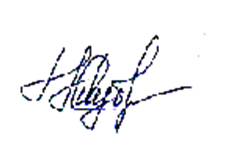                       Кубар Т.С.«09» февраля 2018г.УТВЕРЖДАЮДиректор ГБ ПОУ «Борисоглебское музыкальное училище»______________________Шатохина В.А.27 августа 2015 г. № п/пПеречень обновляемых элементовНаличиеобновленияда/нетСодержание обновления1   Состав дисциплин и профессиональных модулейОбщепрофессиональный цикл, Профессиональные модули ПМ,01., ПМ.02.ДаВ общепрофессиональный цикл специальности 53.02.03. Инструментальное исполнительство (Фортепиано) переведены в качестве учебных дисциплин разделы «Основы менеджмента и связи с общественностью» и «Художественное краеведение» из МДК.02.02.В ПМ.01. в МДК.01.07. специальности 53.02.03. Инструментальное исполнительство (Инструменты народного оркестра) раздел «Транспонирование» заменен на раздел «Чтение с листа аккомпанемента»2    Содержание рабочих программ учебных     дисциплин и профессиональных модулей, программ учебной и производственной практик РП ПМ.01., ПМ.02.Да В РП ПМ.01. в МДК.01.07. специальности 53.02.03. Инструментальное исполнительство (Инструменты народного оркестра) раздел «Транспонирование» заменен на раздел «Чтение с листа аккомпанемента».В РП ПМ.02. в МДК.02.01. специальности 53.02.03. Инструментальное исполнительство (Инструменты народного оркестра, Фортепиано) введен раздел «Социальная психология» СОГЛАСОВАНОНачальник отдела культуры, спорта и молодежной политики администрации Борисоглебского городского округа______________________Ильина Г.В.27 августа 2015 г. УТВЕРЖДАЮДиректор ГБ ПОУ «Борисоглебское музыкальное училище»______________________Шатохина В.А.27 августа 2015 г. № п/пПеречень обновляемых элементовНаличиеобновленияда/нетСодержание обновления1   Состав дисциплин и профессиональных модулейОбщепрофессиональный цикл, Профессиональные модули ПМ,01., ПМ.02.ДаВ общепрофессиональный цикл переведен в качестве учебной дисциплины раздел «Основы менеджмента и связи с общественностью» из ПМ.02. МДК.02.02.Из ПМ.02. МДК.02.01. в ПМ.01. МДК.01.01. переведен раздел «Хоровая литература и теория хорового искусства».Из ПМ.02. МДК.02.02. в ПМ.01. МДК.01.01. переведен раздел «Методика преподавания сольфеджио и практика сольфеджио».Из ПМ.01. МДК.01.01. в ПМ. 02. МДК.02.02. удален  раздел «Изучение репертуаров хорового класса.Из ПМ.02. МДК.02.02. удален раздел «Репетиционный процесс».Из УП.02. в ПМ.02. МДК.02.02. переведен раздел «Изучение репертуаров детских хоров» в связи с введением ФГОС-3+Из УП.00. удален раздел «Аранжировка ансамбля и хора» в связи с введением ФГОС-3+2    Содержание рабочих программ учебных     дисциплин и профессиональных модулей, программ учебной и производственной практик РП ПМ.01. Да  В раздел ПМ.01. МДК.01.01. «Хоровая литература» введена глава «Теория хорового искусства».СОГЛАСОВАНОНачальник отдела культуры, спорта и молодежной политики администрации Борисоглебского городского округа______________________Ильина Г.В.27 августа 2015 г. УТВЕРЖДАЮДиректор ГБ ПОУ «Борисоглебское музыкальное училище»______________________Шатохина В.А.27 августа 2015 г. № п/пПеречень обновляемых элементовНаличиеобновленияда/нетСодержание обновления1   Состав дисциплин и профессиональных модулейПП.00. Да ПП (исполнительская) перенесена на 1-3 семестры. ПП (педагогическая) перенесена на 4-7 семестры)2    Содержание рабочих программ учебных     дисциплин и профессиональных модулей, программ учебной и производственной практик  Нет 